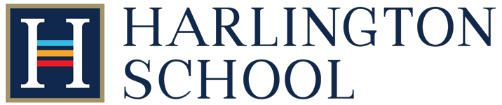 APPLICATION FOR ADMISSION TO YEAR 12 (SIXTH FORM)(External Applicants Only)Please complete this form in block capitals.  Parts A and B must be completed by the prospective student or parent.  Part C must be completed by the prospective student’s current Head of Year.Prospective students should have regard to the general and subject specific academic entry requirements for courses before deciding which courses to opt for.A meeting will take place between a member of the sixth form team and the prospective student in order to discuss the courses offered and answer any questions the prospective student may have, however this meeting should not be regarded as an interview and its outcome will not play any part in the decision to offer a place.    The school will not seek any information from a prospective student’s current or previous school, other than confirmation of predicted grades requested in Part C below, and prospective students will not be asked about their attendance or behaviour record, or about any disabilities, special educational needs or other additional needs they may have (this information will be obtained from students after they have accepted an offer of a place).All Year 12 places are offered strictly in accordance with the school’s Admission Policy, applying the stated oversubscription criteria where the school receives more applications from prospective students than there are places available on courses.Part C must be completed by the prospective student’s current Head of Year.PART A:  DETAILS OF APPLICANT (to be completed by prospective student or parent)PART A:  DETAILS OF APPLICANT (to be completed by prospective student or parent)PART A:  DETAILS OF APPLICANT (to be completed by prospective student or parent)PART A:  DETAILS OF APPLICANT (to be completed by prospective student or parent)PART A:  DETAILS OF APPLICANT (to be completed by prospective student or parent)Prospective student’s surname:Prospective student’s forename(s):Prospective student’s date of birth:Prospective student’s home address (including postal code):Prospective student’s email address:Prospective student’s home telephone number:Prospective student’s mobile number:Does the prospective student have a parent who is employed by Harlington School?YesNoIf yes, provide full name of employed parent: If no, provide name of one parent for contact purposes:Contact number for parent:Will the prospective student have a sibling at Harlington School at the time of admission?YesNoIf yes, provide name of sibling:If yes, provide date of birth of sibling:Do you have Special Educational Needs or Disabilities (SEND)? If Yes, can you please us specific details below:Please can you give us details below on who was responsible for meeting your SEND needs in your previous school (who was or is the SENCO)?Do you have Special Educational Needs or Disabilities (SEND)? If Yes, can you please us specific details below:Please can you give us details below on who was responsible for meeting your SEND needs in your previous school (who was or is the SENCO)?Do you have Special Educational Needs or Disabilities (SEND)? If Yes, can you please us specific details below:Please can you give us details below on who was responsible for meeting your SEND needs in your previous school (who was or is the SENCO)?Do you have Special Educational Needs or Disabilities (SEND)? If Yes, can you please us specific details below:Please can you give us details below on who was responsible for meeting your SEND needs in your previous school (who was or is the SENCO)?Do you have Special Educational Needs or Disabilities (SEND)? If Yes, can you please us specific details below:Please can you give us details below on who was responsible for meeting your SEND needs in your previous school (who was or is the SENCO)?PART B:  COURSE CHOICES(to be completed by prospective student or parent)Please select either:1)  3 Level 3 courses (and 1 reserve course); OR2)  1 BTEC Level 2 course (with Mathematics and/or English GCSE if you do not anticipate achieving a Grade C or above)PART B:  COURSE CHOICES(to be completed by prospective student or parent)Please select either:1)  3 Level 3 courses (and 1 reserve course); OR2)  1 BTEC Level 2 course (with Mathematics and/or English GCSE if you do not anticipate achieving a Grade C or above)PART B:  COURSE CHOICES(to be completed by prospective student or parent)Please select either:1)  3 Level 3 courses (and 1 reserve course); OR2)  1 BTEC Level 2 course (with Mathematics and/or English GCSE if you do not anticipate achieving a Grade C or above)PART B:  COURSE CHOICES(to be completed by prospective student or parent)Please select either:1)  3 Level 3 courses (and 1 reserve course); OR2)  1 BTEC Level 2 course (with Mathematics and/or English GCSE if you do not anticipate achieving a Grade C or above)PART B:  COURSE CHOICES(to be completed by prospective student or parent)Please select either:1)  3 Level 3 courses (and 1 reserve course); OR2)  1 BTEC Level 2 course (with Mathematics and/or English GCSE if you do not anticipate achieving a Grade C or above)PART B:  COURSE CHOICES(to be completed by prospective student or parent)Please select either:1)  3 Level 3 courses (and 1 reserve course); OR2)  1 BTEC Level 2 course (with Mathematics and/or English GCSE if you do not anticipate achieving a Grade C or above)Level 3 Subjects:First subject:Level 3 Subjects:Second subject:Level 3 Subjects:Third subject:Level 3 Subjects:Reserve subject:BTEC Level 2:Business Level 2:YesNoBTEC Level 2:Sport Level 2:YesNoOthers:English GCSE retake:YesNoOthers:Mathematics GCSE retake:YesNoPART C:  GCSES AND OTHER COURSES STUDIED (to be completed by current Head of Year)PART C:  GCSES AND OTHER COURSES STUDIED (to be completed by current Head of Year)PART C:  GCSES AND OTHER COURSES STUDIED (to be completed by current Head of Year)Subject/Course:Level (e.g. GCSE/½ GCSEs/BTEC):Predicted Grade:MathematicsEnglish LanguageOthers:Current School:School Address:Signature of Head of Year:Date of Signature:Official stamp of current school:Interviewed by (initials):Checked by (initials):Date: